Scheda di formazione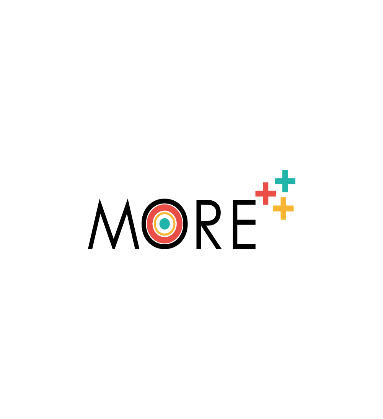 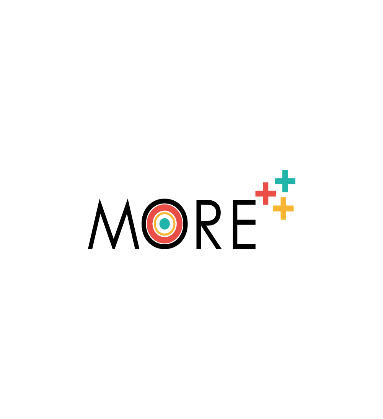 Titolo		Competenze digitali per l'imprenditoria femminile rurale. Colmare il divario digitale.Competenze digitali per l'imprenditoria femminile rurale. Colmare il divario digitale.Parole chiave (meta tag)imprenditorialità, strumenti ICT, immagine aziendale, cibersicurezza, problem solvingimprenditorialità, strumenti ICT, immagine aziendale, cibersicurezza, problem solvingFornito daIT Solutions for AllIT Solutions for AllLinguaITALIANOITALIANOObiettivi / Obiettivi / Risultati di apprendimentoAlla fine di questo modulo sarai in grado di:Conoscere i principali strumenti ICT per l'imprenditorialità.Avere le competenze necessarie per iniziare a vendere prodotti o servizi attraverso l'e-commerce.Naviga in Internet in sicurezza.Risolvi i problemi più comuni che potresti incontrare quando usi dispositivi digitali.Alla fine di questo modulo sarai in grado di:Conoscere i principali strumenti ICT per l'imprenditorialità.Avere le competenze necessarie per iniziare a vendere prodotti o servizi attraverso l'e-commerce.Naviga in Internet in sicurezza.Risolvi i problemi più comuni che potresti incontrare quando usi dispositivi digitali.Area di Formazione: (Seleziona una)Area di Formazione: (Seleziona una)Area di Formazione: (Seleziona una)Competenze professionali, imprenditoriali e lavorativeCompetenze professionali, imprenditoriali e lavorativeCompetenze digitaliCompetenze digitaliXEmpowerment personale, sociale e sanitarioEmpowerment personale, sociale e sanitarioDescrizioneLe competenze digitali sono essenziali per l'imprenditorialità. Per questo motivo, questo modulo vi offrirà una panoramica generale sugli strumenti ICT di base che permettono di gestire la propria presenza su Internet, nonché di navigare in sicurezza. Inoltre, saranno presentate le possibili soluzioni per i problemi più comuni che potreste incontrare durante il funzionamento di un computer e imparerete come trovare soluzioni ai vostri problemi.Le competenze digitali sono essenziali per l'imprenditorialità. Per questo motivo, questo modulo vi offrirà una panoramica generale sugli strumenti ICT di base che permettono di gestire la propria presenza su Internet, nonché di navigare in sicurezza. Inoltre, saranno presentate le possibili soluzioni per i problemi più comuni che potreste incontrare durante il funzionamento di un computer e imparerete come trovare soluzioni ai vostri problemi.Indice dei contenutiCorso 1: Competenze digitali per l'imprenditoria femminile rurale. Colmare il divario digitale.Unità 1: Strumenti ICT per l'imprenditorialità.Sezione 1: Le basi. Introduzione.Sezione 2: Immagine aziendale e strumenti. Come ti mostri ai tuoi clienti?Sezione 3: Strumenti di gestione del progetto. Come organizzare il carico di lavoro?Sezione 4: Strumenti di comunicazione. Il coordinamento con gli altri.Sezione 5: E-commerce. Strumenti di base per la vendita online.Unità 2: Sicurezza informatica.Sezione 1: Le basi. Introduzione.Sezione 2: Rischi per la sicurezza informatica. Cosa affronti quando navighi in Internet?Sezione 3: Password. Creare una password complessa.Sezione 4: RaccomandazioniUnità 3: Risoluzione dei problemi.Sezione 1: Le basi. Introduzione.Sezione 2: Problemi comuni e come risolverli.Sezione 3: Come effettuare ricerche efficaci su Internet.Corso 1: Competenze digitali per l'imprenditoria femminile rurale. Colmare il divario digitale.Unità 1: Strumenti ICT per l'imprenditorialità.Sezione 1: Le basi. Introduzione.Sezione 2: Immagine aziendale e strumenti. Come ti mostri ai tuoi clienti?Sezione 3: Strumenti di gestione del progetto. Come organizzare il carico di lavoro?Sezione 4: Strumenti di comunicazione. Il coordinamento con gli altri.Sezione 5: E-commerce. Strumenti di base per la vendita online.Unità 2: Sicurezza informatica.Sezione 1: Le basi. Introduzione.Sezione 2: Rischi per la sicurezza informatica. Cosa affronti quando navighi in Internet?Sezione 3: Password. Creare una password complessa.Sezione 4: RaccomandazioniUnità 3: Risoluzione dei problemi.Sezione 1: Le basi. Introduzione.Sezione 2: Problemi comuni e come risolverli.Sezione 3: Come effettuare ricerche efficaci su Internet.Sviluppo dei contenutiCorso 1: Competenze digitali per l'imprenditoria femminile rurale. Colmare il divario digitale.Unità 1: Strumenti TIC per l'imprenditorialità.Sezione 1: Le basi. Introduzione.Gli strumenti delle tecnologie dell'informazione e della comunicazione sono una parte importante per le aziende di oggi. In questa unità vedremo tutti i vantaggi delle TIC per le vostre attività imprenditoriale.Innanzitutto, come passo preliminare è importante che venga elaborato un piano aziendale e un piano di marketing per affrontare tutte le questioni importanti che miglioreranno il successo dell'azienda. Pertanto, nella sezione “materiale correlato” troverai informazioni su come sviluppare il tuo business plan e altro ancora.Non dimenticare di consultare questa sezione per saperne di più sull'imprenditorialità e sugli strumenti ICT!Sezione 2: Immagine aziendale e strumenti. Come ti mostri ai tuoi clienti?L'immagine aziendale si riflette principalmente attraverso il logo della tua azienda, quindi è necessario che il tuo logo mostri ciò che vuoi che i tuoi clienti vedano della tua azienda.Il tuo logo deve essere unico, deve essere correlato alla tua attività commerciale e deve anche essere esteticamente gradevole. Diamo un'occhiata a un esempio:Immagina di avere un'attività che affitta case vacanza rurali, chiamata "Ruraland", quale logo sarebbe più appropriato?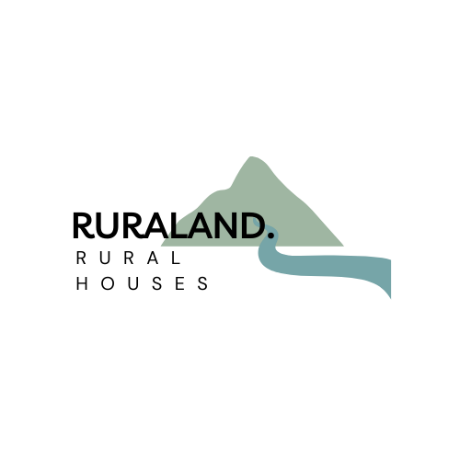 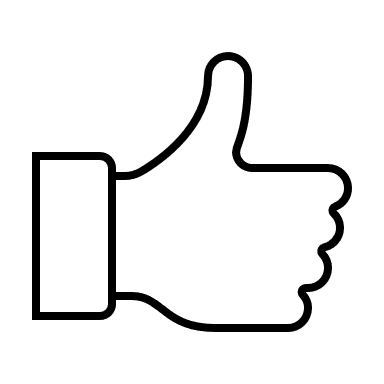 Questo logo mostra di cosa tratta l'azienda (elementi rurali), è leggibile, piacevole alla vista e cura la corretta ortografia.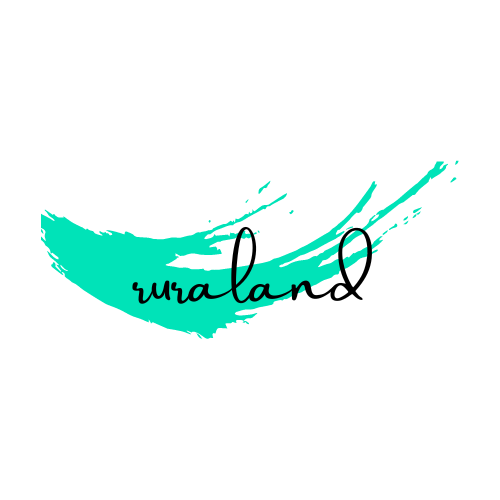 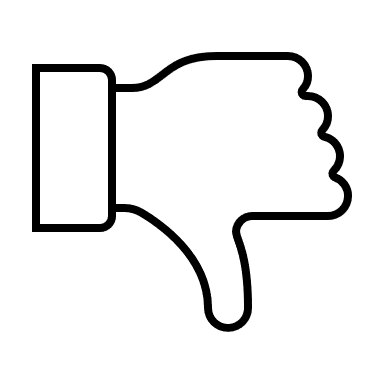 Al contrario  il secondo trascura l'ortografia, la tipografia è difficile da leggere ed è impossibile intuire ciò che l'azienda vuole vendere.Il logo dovrebbe essere incluso in tutto ciò che può identificare l'azienda: social media, pagina web, packaging...Per progettare la tua immagine aziendale puoi utilizzare questi strumenti:?Canva. Ti consente di progettare il tuo logo scegliendo tra centinaia di modelli. https://www.canva.com/Logomaker. Scegli il settore, il nome, la tipografia e lo stile della tua azienda e crea automaticamente un logo a tua scelta. https://www.logomaker.com/es/Guarda. Crea automaticamente il logo in base al nome e all'attività dell'azienda. https://looka.com/logo-maker/Wix Logo Maker. Crea un logo dal nome dell'azienda, dal settore, dallo stile visivo e dalle parole chiave. https://es.wix.com/logo/makerSezione 3: Strumenti di gestione del progetto. Come organizzare il carico di lavoro?L'organizzazione del lavoro è vitale per il corretto funzionamento di un'azienda, in quanto consente di sapere cosa deve essere fatto in un dato momento. Di seguito sono riportati gli strumenti di gestione e organizzazione dei progetti che ti permetteranno di tenere tutto sotto controllo in modo sincronizzato sul tuo computer e sul tuo smartphone o tablet:Google Calendar. Consente di pianificare riunioni ed eventi e di ricevere promemoria in modo semplice.  https://calendar.google.com/calendar/Trello.  Funziona con i post-it e consente di includere note, file, scadenze e altri elementi.  https://trello.com/Evernote.  Consente di memorizzare note, calendari e attività di tutti i tipi.  https://evernote.com/Sezione 4: Strumenti di comunicazione e  coordinamento. La comunicazione si suddivide in due aree: interna, con i dipendenti dell'azienda; ed esterna, con i clienti. Pertanto, gli strumenti per la comunicazione e coordinamento più efficaci sono:Whatsapp Business. Funziona in modo simile a Whatsapp, ma consente di automatizzare, organizzare e rispondere ai messaggi dei clienti, nonché di creare un profilo aziendale con i dettagli di contatto. https://business.whatsapp.com/Social Network. Come Instagram, Facebook, Twitter, LinkedIn... Dovresti considerare il tuo pubblico quando scegli i social network.Slack. Si integra con altri strumenti e semplifica la comunicazione del team. https://slack.com/Skype. Consente videochiamate e chat istantanee. https://www.skype.com/Sezione 5: E-commerce. Strumenti di base per la vendita online.L'e-commerce è la pratica di acquistare e vendere prodotti su Internet. Questo può essere fatto in diversi modi: puoi creare il tuo negozio online, assumendo un'azienda per progettarlo, oppure puoi utilizzare altre piattaforme per creare il tuo negozio, oltre a utilizzare un mercato.Ecco alcuni esempi di strumenti che potresti usare:Prestashop.  Piattaforma open source per creare e sviluppare un negozio di e-commerce per le imprese.  https://www.prestashop.com/WooCommerce.  Se hai un sito web creato con WordPress, sarai in grado di implementare un negozio online grazie a questo plugin.  https://woocommerce.com/Shopify.  Piattaforma di e-commerce che ti permette di creare il tuo negozio online.  https://www.shopify.com/Ricordati di ricercare i tipi di spedizioni che puoi fare!Unità 2: Sicurezza informatica.Sezione 1: Le basi. Introduzione. La sicurezza informatica è la pratica di proteggere i sistemi e le informazioni sensibili dagli attacchi digitali. La sicurezza informatica si applica a molti domini: infrastrutture, reti, applicazioni, cloud, informazioni, archiviazione...Si tratta di una pratica oggi imprescindibile sia a livello di utente che di business, in quanto numerosi sono i rischi che possono compromettere informazioni riservate, come carte di credito, identificazione, ecc.Di seguito imparerai a conoscere i rischi più comuni durante la navigazione in Internet, imparerai come creare una password complessa e troverai diversi consigli per proteggere i tuoi dispositivi digitali e le tue informazioni.Non dimenticare di consultare la sezione "materiale correlato" per saperne di più sulla sicurezza informatica!Sezione 2: Rischi per la sicurezza informatica. Cosa affronti quando navighi in Internet?Durante la navigazione in Internet, è comune essere esposti a rischi che possono compromettere la sicurezza delle informazioni e dei dispositivi. Tra le minacce più comuni che è più probabile che si verifichi durante la navigazione in Internet ci sono:Phishing.  Truffa di ingegneria sociale. Consiste nell'impersonare un'altra persona o organizzazione via e-mail, in modo che l'utente esegua un'azione su una pagina fraudolenta.Malware.  Software dannoso in grado di eseguire azioni come l'eliminazione di dati sensibili o l'alterazione delle funzioni di base del dispositivo. È importante utilizzare l'anti-malware sui tuoi dispositivi per proteggerli!ransomware.  Un tipo di malware che crittografa i file sul disco rigido e limita l'accesso, richiedendo all'utente di pagare un riscatto in cambio della decrittografia o dello sblocco dei dati.Tuttavia, ci sono altre minacce che puoi ricercare se sei interessato alla sicurezza informatica: Smishing / vishing, attacchi basati sul web, trojan, virus informatici, worm informatici, spyware, adware, attacchi DDoS.Sezione 3: Password. Creare una password complessa. Le password vengono utilizzate per proteggere le tue informazioni personali, e-mail, file, documenti importanti, account, ecc., Quindi è importante che siano forti. Devono essere costituiti da una combinazione di lettere, numeri e simboli (gli accenti non possono essere inclusi), seguendo le seguenti raccomandazioni:Utilizzare una password univoca, non riutilizzare le vecchie password. Se viene divulgata una password, esporrà tutti gli account utilizzando la stessa password.La tua password dovrebbe essere lunga, ma facile da ricordare. Si consiglia di utilizzare almeno 12 caratteri. Forse il testo di una canzone, una citazione da un film o parole che puoi facilmente ricordare. Non utilizzare password che includono informazioni personali, come nome, data di nascita o indirizzo, poiché chiunque potrebbe provare a indovinarlo.Alcuni esempi di password che NON dovresti usare: password; Qwerty; 1234...Puoi verificare se le tue password sono sicure utilizzando strumenti come quello che troverai a questo link: https://password.kaspersky.com/Inoltre, ci sono strumenti per gestire le tue password in modo comodo e sicuro, come il gestore di password di Google: https://passwords.google.com/Questo tipo di strumento ti consente di memorizzare le password e crearne di nuove in modo casuale e puoi accedervi ricordando solo la tua password per il gestore di password.Sezione 4: Raccomandazioni.Di seguito troverai una serie di suggerimenti e raccomandazioni sulla sicurezza informatica:Non lasciare le tue password scritte in luoghi visibili, come i post-it, e non pubblicarle su Internet.Non fare clic su collegamenti provenienti da fonti inaffidabili, come e-mail di spam o siti Web senza un certificato di sicurezza.Per quanto possibile, evita di connetterti a reti wifi aperte, come quelle nei caffè o nei musei.Non fare acquisti online su siti Web inaffidabili; Controlla prima le recensioni che puoi trovare, chiedi ai tuoi amici e parenti se hanno acquistato dallo stesso negozio online...Fai attenzione a tutto ciò che è sospetto che vedi su Internet!Unità 3: Risoluzione dei problemi.Sezione 1: Le basi. Introduzione. Essere decisi è una qualità molto necessaria in questi giorni, soprattutto quando si tratta di computer e dispositivi digitali. Cosa succede quando il computer non si accende? O quando non riesci a sentire le chiamate al telefono? Chiami un tecnico dell'assistenza? O forse prova a risolverlo prima da solo?Questa unità esplorerà i problemi più comuni e le loro possibili soluzioni e fornirà gli strumenti necessari per condurre ricerche su Internet efficaci che possono aiutare a risolvere determinati problemi.Non dimenticare di controllare la sezione "materiale correlato" per saperne di più sulla risoluzione dei problemi!Sezione 2: Problemi comuni e come risolverli.Di seguito è riportato un elenco dei problemi più comuni durante l’utilizzo di un computer e le possibili soluzioni:Il mouse o la tastiera non funzionano. Se le periferiche non funzionano:Verificare che siano collegati correttamente al computer. Se sono wireless, controlla che abbiano cariche / batterie.Disconnettili e ricollegali.Verificare che i driver siano aggiornati.Il computer non si accende. Se il computer non mostra alcun segno di vita quando si preme il pulsante di accensione, provare a eseguire le operazioni seguenti:Se si tratta di un laptop, verificare che il caricabatterie funzioni e sia collegato alla presa di corrente (di solito appare una luce per indicare che è in carica). In caso contrario, potrebbe essere il momento di sostituire il caricabatterie.Se si tratta di un computer desktop, verificare che l'alimentatore sia collegato correttamente al PC Tower e che la presa di corrente funzioni (puoi provare a collegare il caricabatterie del cellulare).Lo schermo è nero. Se il computer è acceso ma lo schermo è nero, prova quanto segue:Verificare che il monitor sia collegato correttamente all'alimentatore e che sia acceso.Verificare che la connessione al computer sia corretta. Puoi scollegarlo e ricollegarlo.Verificare che i cavi dietro il monitor siano fissati saldamente.Internet non funziona. Se la connessione Internet non funziona, prova:Fai clic sull'icona di rete del tuo computer nella barra delle applicazioni e presta attenzione a ciò che appare. Questo potrebbe essere un indizio.Se la connessione non è elencata, potrebbe trattarsi di un problema con il router. Prova a spegnerlo e riaccenderlo. Se non funziona, potrebbe trattarsi di un problema con l'operatore di rete.Prova a connetterti alla rete dal tuo smartphone per vedere se si tratta di un problema con il computer o la rete.A volte il semplice riavvio dei dispositivi è una soluzione semplice ed efficace!Sezione 3: Come effettuare ricerche efficaci su Internet. Forse un giorno hai un problema che non sai come risolvere, ma può essere facilmente risolto se hai le informazioni di cui hai bisogno. Pertanto, ecco alcuni suggerimenti e trucchi per cercare in modo efficace su Google:Usa le "virgolette" per trovare esattamente le parole o le frasi che desideri: "aggiorna Windows"Escludere i termini di ricerca utilizzando il simbolo - prima della parola: "aggiornare Windows" -LinuxCerca su un sito web specifico utilizzando site:, ad esempio: "ruolo multifunzionale delle donne" site:moreproject.euUsa filetype: per trovare un particolare tipo di file: "computer problems" filetype:pdfRicordati di utilizzare parole chiave per le tue ricerche!Puoi anche filtrare i risultati per lingua e data utilizzando gli strumenti di Google.Ogni motore di ricerca ha le sue caratteristiche e, se Google non ti soddisfa, puoi cercare un motore di ricerca alternativo più adatto a te, come Bing o Yahoo.Corso 1: Competenze digitali per l'imprenditoria femminile rurale. Colmare il divario digitale.Unità 1: Strumenti TIC per l'imprenditorialità.Sezione 1: Le basi. Introduzione.Gli strumenti delle tecnologie dell'informazione e della comunicazione sono una parte importante per le aziende di oggi. In questa unità vedremo tutti i vantaggi delle TIC per le vostre attività imprenditoriale.Innanzitutto, come passo preliminare è importante che venga elaborato un piano aziendale e un piano di marketing per affrontare tutte le questioni importanti che miglioreranno il successo dell'azienda. Pertanto, nella sezione “materiale correlato” troverai informazioni su come sviluppare il tuo business plan e altro ancora.Non dimenticare di consultare questa sezione per saperne di più sull'imprenditorialità e sugli strumenti ICT!Sezione 2: Immagine aziendale e strumenti. Come ti mostri ai tuoi clienti?L'immagine aziendale si riflette principalmente attraverso il logo della tua azienda, quindi è necessario che il tuo logo mostri ciò che vuoi che i tuoi clienti vedano della tua azienda.Il tuo logo deve essere unico, deve essere correlato alla tua attività commerciale e deve anche essere esteticamente gradevole. Diamo un'occhiata a un esempio:Immagina di avere un'attività che affitta case vacanza rurali, chiamata "Ruraland", quale logo sarebbe più appropriato?Questo logo mostra di cosa tratta l'azienda (elementi rurali), è leggibile, piacevole alla vista e cura la corretta ortografia.Al contrario  il secondo trascura l'ortografia, la tipografia è difficile da leggere ed è impossibile intuire ciò che l'azienda vuole vendere.Il logo dovrebbe essere incluso in tutto ciò che può identificare l'azienda: social media, pagina web, packaging...Per progettare la tua immagine aziendale puoi utilizzare questi strumenti:?Canva. Ti consente di progettare il tuo logo scegliendo tra centinaia di modelli. https://www.canva.com/Logomaker. Scegli il settore, il nome, la tipografia e lo stile della tua azienda e crea automaticamente un logo a tua scelta. https://www.logomaker.com/es/Guarda. Crea automaticamente il logo in base al nome e all'attività dell'azienda. https://looka.com/logo-maker/Wix Logo Maker. Crea un logo dal nome dell'azienda, dal settore, dallo stile visivo e dalle parole chiave. https://es.wix.com/logo/makerSezione 3: Strumenti di gestione del progetto. Come organizzare il carico di lavoro?L'organizzazione del lavoro è vitale per il corretto funzionamento di un'azienda, in quanto consente di sapere cosa deve essere fatto in un dato momento. Di seguito sono riportati gli strumenti di gestione e organizzazione dei progetti che ti permetteranno di tenere tutto sotto controllo in modo sincronizzato sul tuo computer e sul tuo smartphone o tablet:Google Calendar. Consente di pianificare riunioni ed eventi e di ricevere promemoria in modo semplice.  https://calendar.google.com/calendar/Trello.  Funziona con i post-it e consente di includere note, file, scadenze e altri elementi.  https://trello.com/Evernote.  Consente di memorizzare note, calendari e attività di tutti i tipi.  https://evernote.com/Sezione 4: Strumenti di comunicazione e  coordinamento. La comunicazione si suddivide in due aree: interna, con i dipendenti dell'azienda; ed esterna, con i clienti. Pertanto, gli strumenti per la comunicazione e coordinamento più efficaci sono:Whatsapp Business. Funziona in modo simile a Whatsapp, ma consente di automatizzare, organizzare e rispondere ai messaggi dei clienti, nonché di creare un profilo aziendale con i dettagli di contatto. https://business.whatsapp.com/Social Network. Come Instagram, Facebook, Twitter, LinkedIn... Dovresti considerare il tuo pubblico quando scegli i social network.Slack. Si integra con altri strumenti e semplifica la comunicazione del team. https://slack.com/Skype. Consente videochiamate e chat istantanee. https://www.skype.com/Sezione 5: E-commerce. Strumenti di base per la vendita online.L'e-commerce è la pratica di acquistare e vendere prodotti su Internet. Questo può essere fatto in diversi modi: puoi creare il tuo negozio online, assumendo un'azienda per progettarlo, oppure puoi utilizzare altre piattaforme per creare il tuo negozio, oltre a utilizzare un mercato.Ecco alcuni esempi di strumenti che potresti usare:Prestashop.  Piattaforma open source per creare e sviluppare un negozio di e-commerce per le imprese.  https://www.prestashop.com/WooCommerce.  Se hai un sito web creato con WordPress, sarai in grado di implementare un negozio online grazie a questo plugin.  https://woocommerce.com/Shopify.  Piattaforma di e-commerce che ti permette di creare il tuo negozio online.  https://www.shopify.com/Ricordati di ricercare i tipi di spedizioni che puoi fare!Unità 2: Sicurezza informatica.Sezione 1: Le basi. Introduzione. La sicurezza informatica è la pratica di proteggere i sistemi e le informazioni sensibili dagli attacchi digitali. La sicurezza informatica si applica a molti domini: infrastrutture, reti, applicazioni, cloud, informazioni, archiviazione...Si tratta di una pratica oggi imprescindibile sia a livello di utente che di business, in quanto numerosi sono i rischi che possono compromettere informazioni riservate, come carte di credito, identificazione, ecc.Di seguito imparerai a conoscere i rischi più comuni durante la navigazione in Internet, imparerai come creare una password complessa e troverai diversi consigli per proteggere i tuoi dispositivi digitali e le tue informazioni.Non dimenticare di consultare la sezione "materiale correlato" per saperne di più sulla sicurezza informatica!Sezione 2: Rischi per la sicurezza informatica. Cosa affronti quando navighi in Internet?Durante la navigazione in Internet, è comune essere esposti a rischi che possono compromettere la sicurezza delle informazioni e dei dispositivi. Tra le minacce più comuni che è più probabile che si verifichi durante la navigazione in Internet ci sono:Phishing.  Truffa di ingegneria sociale. Consiste nell'impersonare un'altra persona o organizzazione via e-mail, in modo che l'utente esegua un'azione su una pagina fraudolenta.Malware.  Software dannoso in grado di eseguire azioni come l'eliminazione di dati sensibili o l'alterazione delle funzioni di base del dispositivo. È importante utilizzare l'anti-malware sui tuoi dispositivi per proteggerli!ransomware.  Un tipo di malware che crittografa i file sul disco rigido e limita l'accesso, richiedendo all'utente di pagare un riscatto in cambio della decrittografia o dello sblocco dei dati.Tuttavia, ci sono altre minacce che puoi ricercare se sei interessato alla sicurezza informatica: Smishing / vishing, attacchi basati sul web, trojan, virus informatici, worm informatici, spyware, adware, attacchi DDoS.Sezione 3: Password. Creare una password complessa. Le password vengono utilizzate per proteggere le tue informazioni personali, e-mail, file, documenti importanti, account, ecc., Quindi è importante che siano forti. Devono essere costituiti da una combinazione di lettere, numeri e simboli (gli accenti non possono essere inclusi), seguendo le seguenti raccomandazioni:Utilizzare una password univoca, non riutilizzare le vecchie password. Se viene divulgata una password, esporrà tutti gli account utilizzando la stessa password.La tua password dovrebbe essere lunga, ma facile da ricordare. Si consiglia di utilizzare almeno 12 caratteri. Forse il testo di una canzone, una citazione da un film o parole che puoi facilmente ricordare. Non utilizzare password che includono informazioni personali, come nome, data di nascita o indirizzo, poiché chiunque potrebbe provare a indovinarlo.Alcuni esempi di password che NON dovresti usare: password; Qwerty; 1234...Puoi verificare se le tue password sono sicure utilizzando strumenti come quello che troverai a questo link: https://password.kaspersky.com/Inoltre, ci sono strumenti per gestire le tue password in modo comodo e sicuro, come il gestore di password di Google: https://passwords.google.com/Questo tipo di strumento ti consente di memorizzare le password e crearne di nuove in modo casuale e puoi accedervi ricordando solo la tua password per il gestore di password.Sezione 4: Raccomandazioni.Di seguito troverai una serie di suggerimenti e raccomandazioni sulla sicurezza informatica:Non lasciare le tue password scritte in luoghi visibili, come i post-it, e non pubblicarle su Internet.Non fare clic su collegamenti provenienti da fonti inaffidabili, come e-mail di spam o siti Web senza un certificato di sicurezza.Per quanto possibile, evita di connetterti a reti wifi aperte, come quelle nei caffè o nei musei.Non fare acquisti online su siti Web inaffidabili; Controlla prima le recensioni che puoi trovare, chiedi ai tuoi amici e parenti se hanno acquistato dallo stesso negozio online...Fai attenzione a tutto ciò che è sospetto che vedi su Internet!Unità 3: Risoluzione dei problemi.Sezione 1: Le basi. Introduzione. Essere decisi è una qualità molto necessaria in questi giorni, soprattutto quando si tratta di computer e dispositivi digitali. Cosa succede quando il computer non si accende? O quando non riesci a sentire le chiamate al telefono? Chiami un tecnico dell'assistenza? O forse prova a risolverlo prima da solo?Questa unità esplorerà i problemi più comuni e le loro possibili soluzioni e fornirà gli strumenti necessari per condurre ricerche su Internet efficaci che possono aiutare a risolvere determinati problemi.Non dimenticare di controllare la sezione "materiale correlato" per saperne di più sulla risoluzione dei problemi!Sezione 2: Problemi comuni e come risolverli.Di seguito è riportato un elenco dei problemi più comuni durante l’utilizzo di un computer e le possibili soluzioni:Il mouse o la tastiera non funzionano. Se le periferiche non funzionano:Verificare che siano collegati correttamente al computer. Se sono wireless, controlla che abbiano cariche / batterie.Disconnettili e ricollegali.Verificare che i driver siano aggiornati.Il computer non si accende. Se il computer non mostra alcun segno di vita quando si preme il pulsante di accensione, provare a eseguire le operazioni seguenti:Se si tratta di un laptop, verificare che il caricabatterie funzioni e sia collegato alla presa di corrente (di solito appare una luce per indicare che è in carica). In caso contrario, potrebbe essere il momento di sostituire il caricabatterie.Se si tratta di un computer desktop, verificare che l'alimentatore sia collegato correttamente al PC Tower e che la presa di corrente funzioni (puoi provare a collegare il caricabatterie del cellulare).Lo schermo è nero. Se il computer è acceso ma lo schermo è nero, prova quanto segue:Verificare che il monitor sia collegato correttamente all'alimentatore e che sia acceso.Verificare che la connessione al computer sia corretta. Puoi scollegarlo e ricollegarlo.Verificare che i cavi dietro il monitor siano fissati saldamente.Internet non funziona. Se la connessione Internet non funziona, prova:Fai clic sull'icona di rete del tuo computer nella barra delle applicazioni e presta attenzione a ciò che appare. Questo potrebbe essere un indizio.Se la connessione non è elencata, potrebbe trattarsi di un problema con il router. Prova a spegnerlo e riaccenderlo. Se non funziona, potrebbe trattarsi di un problema con l'operatore di rete.Prova a connetterti alla rete dal tuo smartphone per vedere se si tratta di un problema con il computer o la rete.A volte il semplice riavvio dei dispositivi è una soluzione semplice ed efficace!Sezione 3: Come effettuare ricerche efficaci su Internet. Forse un giorno hai un problema che non sai come risolvere, ma può essere facilmente risolto se hai le informazioni di cui hai bisogno. Pertanto, ecco alcuni suggerimenti e trucchi per cercare in modo efficace su Google:Usa le "virgolette" per trovare esattamente le parole o le frasi che desideri: "aggiorna Windows"Escludere i termini di ricerca utilizzando il simbolo - prima della parola: "aggiornare Windows" -LinuxCerca su un sito web specifico utilizzando site:, ad esempio: "ruolo multifunzionale delle donne" site:moreproject.euUsa filetype: per trovare un particolare tipo di file: "computer problems" filetype:pdfRicordati di utilizzare parole chiave per le tue ricerche!Puoi anche filtrare i risultati per lingua e data utilizzando gli strumenti di Google.Ogni motore di ricerca ha le sue caratteristiche e, se Google non ti soddisfa, puoi cercare un motore di ricerca alternativo più adatto a te, come Bing o Yahoo.Glossario (5 termini del glossario)Immagine aziendale.  Chiamato anche immagine di marca, è il modo in cui un'azienda si presenta al suo pubblico e include elementi come design, valori e attitudini.E-commerce.  L'e-commerce è l'acquisto e la vendita di prodotti o servizi su Internet.Plugin.  I plug-in sono componenti aggiuntivi che forniscono funzionalità aggiuntive o miglioramenti ad altri programmi, consentendo di estendere le funzionalità di un'altra applicazione.Password.  È una chiave di autenticazione che deve essere segreta in quanto consente a un utente di accedere a un file, un computer o un programma. È composto da lettere, numeri e caratteri speciali.strumento ICT.  Uno strumento di Information and Communication Technology è una tecnologia che viene utilizzata per elaborare, gestire e distribuire informazioni attraverso dispositivi digitali come computer o smartphone e rendere la comunicazione un processo più efficiente.Immagine aziendale.  Chiamato anche immagine di marca, è il modo in cui un'azienda si presenta al suo pubblico e include elementi come design, valori e attitudini.E-commerce.  L'e-commerce è l'acquisto e la vendita di prodotti o servizi su Internet.Plugin.  I plug-in sono componenti aggiuntivi che forniscono funzionalità aggiuntive o miglioramenti ad altri programmi, consentendo di estendere le funzionalità di un'altra applicazione.Password.  È una chiave di autenticazione che deve essere segreta in quanto consente a un utente di accedere a un file, un computer o un programma. È composto da lettere, numeri e caratteri speciali.strumento ICT.  Uno strumento di Information and Communication Technology è una tecnologia che viene utilizzata per elaborare, gestire e distribuire informazioni attraverso dispositivi digitali come computer o smartphone e rendere la comunicazione un processo più efficiente.Autovalutazione (domande e risposte a scelta multipla)1. Cosa dovresti considerare quando progetti un logo?a) Deve essere leggibile e correlato all'attività.b) Che mi piace.c) Che il nome della società non appaia.2. Cos'è l'e-commerce?a) Avere un sito web.b) La pratica di acquisto e vendita di prodotti su Internet.c) Per vendere componenti e dispositivi elettronici.3. Come dovrebbe essere una password complessa?a) Una password che usi già regolarmente, indipendentemente dalla lunghezza.b) Qualcosa di facile da ricordare, come il tuo compleanno.c) Una combinazione di lettere, numeri e caratteri speciali più lunghi di 12 caratteri.4. Cosa fare se il computer non si accende?a) Acquistarne uno nuovo o chiamare per l'assistenza tecnica.b) Controllare se la batteria o la presa funziona prima di fare qualsiasi altra cosa.c) Premere i tasti in modo casuale fino a quando non reagisce.5. Cosa viene fuori nella ricerca: "competenze digitali" -smartphone filetype:pdf?a) File pdf di competenze digitali che non includono la parola "smartphone".b) File non pdf sulle competenze digitali.c) File PDF su smartphone che non includono il termine "competenze digitali".1. Cosa dovresti considerare quando progetti un logo?a) Deve essere leggibile e correlato all'attività.b) Che mi piace.c) Che il nome della società non appaia.2. Cos'è l'e-commerce?a) Avere un sito web.b) La pratica di acquisto e vendita di prodotti su Internet.c) Per vendere componenti e dispositivi elettronici.3. Come dovrebbe essere una password complessa?a) Una password che usi già regolarmente, indipendentemente dalla lunghezza.b) Qualcosa di facile da ricordare, come il tuo compleanno.c) Una combinazione di lettere, numeri e caratteri speciali più lunghi di 12 caratteri.4. Cosa fare se il computer non si accende?a) Acquistarne uno nuovo o chiamare per l'assistenza tecnica.b) Controllare se la batteria o la presa funziona prima di fare qualsiasi altra cosa.c) Premere i tasti in modo casuale fino a quando non reagisce.5. Cosa viene fuori nella ricerca: "competenze digitali" -smartphone filetype:pdf?a) File pdf di competenze digitali che non includono la parola "smartphone".b) File non pdf sulle competenze digitali.c) File PDF su smartphone che non includono il termine "competenze digitali".Risorse (video, link di riferimento)Materiale correlatoUnità 1 – Strumenti ICT per l'imprenditorialitàScrivi un business plan. https://www.gov.uk/write-business-planCome scrivere un piano di marketing: una guida completa [con modelli]. https://vtldesign.com/digital-marketing/digital-marketing-strategy/how-to-write-marketing-plan-template/Cos'è l'immagine aziendale e perché è importante per la tua azienda. https://trazada.com/en/what-is-corporate-image-and-why-is-it-important-for-your-company/13 strumenti di organizzazione del lavoro per migliorare la produttività (2021). https://www.indeed.com/career-advice/career-development/work-organization-toolsI 10 canali di comunicazione digitale più essenziali per le imprese (2022). https://gettalkative.com/info/communication-channelsCome avviare un'attività di e-commerce: costruisci un negozio di e-commerce (2022). https://www.shopify.com/blog/ecommerce-business-blueprintUnità 2 – Sicurezza informaticaCybersecurity: minacce principali ed emergenti nel 2021 (infografica) (2022). https://www.europarl.europa.eu/news/en/headlines/society/20220120STO21428/cybersecurity-main-and-emerging-threats-in-2021-infographicCome creare una password complessa (2018). https://blog.avast.com/strong-password-ideasControlla la tua password. https://password.kaspersky.com/Google Password Manager. https://passwords.google.com/10 suggerimenti personali per la sicurezza informatica. https://cipher.com/blog/10-personal-cyber-security-tips-cyberaware/Unità 3 – Risoluzione dei problemiI 10 problemi più comuni del computer. https://answers.mak.ac.ug/computer-hardware/top-10-most-common-computer-problems10 suggerimenti e trucchi per utilizzare la Ricerca Google in modo più efficace (2021). https://www.makeuseof.com/tips-tricks-to-use-google-search-effectively/13 alternative a Google: i migliori motori di ricerca da utilizzare nel 2022 (2021). https://fossbytes.com/google-alternative-best-search-engine/Unità 1 – Strumenti ICT per l'imprenditorialitàScrivi un business plan. https://www.gov.uk/write-business-planCome scrivere un piano di marketing: una guida completa [con modelli]. https://vtldesign.com/digital-marketing/digital-marketing-strategy/how-to-write-marketing-plan-template/Cos'è l'immagine aziendale e perché è importante per la tua azienda. https://trazada.com/en/what-is-corporate-image-and-why-is-it-important-for-your-company/13 strumenti di organizzazione del lavoro per migliorare la produttività (2021). https://www.indeed.com/career-advice/career-development/work-organization-toolsI 10 canali di comunicazione digitale più essenziali per le imprese (2022). https://gettalkative.com/info/communication-channelsCome avviare un'attività di e-commerce: costruisci un negozio di e-commerce (2022). https://www.shopify.com/blog/ecommerce-business-blueprintUnità 2 – Sicurezza informaticaCybersecurity: minacce principali ed emergenti nel 2021 (infografica) (2022). https://www.europarl.europa.eu/news/en/headlines/society/20220120STO21428/cybersecurity-main-and-emerging-threats-in-2021-infographicCome creare una password complessa (2018). https://blog.avast.com/strong-password-ideasControlla la tua password. https://password.kaspersky.com/Google Password Manager. https://passwords.google.com/10 suggerimenti personali per la sicurezza informatica. https://cipher.com/blog/10-personal-cyber-security-tips-cyberaware/Unità 3 – Risoluzione dei problemiI 10 problemi più comuni del computer. https://answers.mak.ac.ug/computer-hardware/top-10-most-common-computer-problems10 suggerimenti e trucchi per utilizzare la Ricerca Google in modo più efficace (2021). https://www.makeuseof.com/tips-tricks-to-use-google-search-effectively/13 alternative a Google: i migliori motori di ricerca da utilizzare nel 2022 (2021). https://fossbytes.com/google-alternative-best-search-engine/PPT correlatiBibliografiaCardona, L. (2021). ¿Qué es un ecommerce? Tipos, cómo crearlo y ejemplos. https://www.cyberclick.es/numerical-blog/que-es-un-ecommerce-tipos-como-crearlo-y-ejemplosWarnimont, J. (2022). Las 20+ mejores plataformas de comercio electrónico gratuito y de código abierto para 2022. https://ecommerce-platforms.com/es/articles/open-source-ecommerce-platformsMartín, A. H. (2019). 10 trucos para hacer búsquedas efectivas en Google. http://educazonia.com/2019/03/19/busquedas-efectivas-en-google/Google (2022). Crea una password complessa e un account più sicuro. https://support.google.com/accounts/answer/32040?hl=en#zippy=%2Cusa-una-contrase%C3%B1a-%C3%BAnica%2Cevita-usar-datos-personales-y-palabras-comunes%2Cusa-una-contrase%C3%B1a-larga-y-f%C3%A1cil-de-recordar%2Cgestiona-las-contrase%C3%B1as-con-una-herramienta%2Coculta-las-contrase%C3%B1as-escritasZarate, D. (2022). Las 24 mejores apps de agenda y calendario para 2022. https://blog.hubspot.es/sales/apps-calendarioIBM (2022). Sicurezza informatica. https://www.ibm.com/topics/cybersecurityUniversità di Makerere (2021). I 10 problemi più comuni del computer. https://answers.mak.ac.ug/computer-hardware/top-10-most-common-computer-problemsVodafone (2022). Imagen corporativa: herramientas y consejos para crear el logo perfecto para tu empresa. https://ideasparatuempresa.vodafone.es/imagen-corporativa-herramientas-y-consejos-para-crear-el-logo-perfecto-para-tu-empresa/Cardona, L. (2021). ¿Qué es un ecommerce? Tipos, cómo crearlo y ejemplos. https://www.cyberclick.es/numerical-blog/que-es-un-ecommerce-tipos-como-crearlo-y-ejemplosWarnimont, J. (2022). Las 20+ mejores plataformas de comercio electrónico gratuito y de código abierto para 2022. https://ecommerce-platforms.com/es/articles/open-source-ecommerce-platformsMartín, A. H. (2019). 10 trucos para hacer búsquedas efectivas en Google. http://educazonia.com/2019/03/19/busquedas-efectivas-en-google/Google (2022). Crea una password complessa e un account più sicuro. https://support.google.com/accounts/answer/32040?hl=en#zippy=%2Cusa-una-contrase%C3%B1a-%C3%BAnica%2Cevita-usar-datos-personales-y-palabras-comunes%2Cusa-una-contrase%C3%B1a-larga-y-f%C3%A1cil-de-recordar%2Cgestiona-las-contrase%C3%B1as-con-una-herramienta%2Coculta-las-contrase%C3%B1as-escritasZarate, D. (2022). Las 24 mejores apps de agenda y calendario para 2022. https://blog.hubspot.es/sales/apps-calendarioIBM (2022). Sicurezza informatica. https://www.ibm.com/topics/cybersecurityUniversità di Makerere (2021). I 10 problemi più comuni del computer. https://answers.mak.ac.ug/computer-hardware/top-10-most-common-computer-problemsVodafone (2022). Imagen corporativa: herramientas y consejos para crear el logo perfecto para tu empresa. https://ideasparatuempresa.vodafone.es/imagen-corporativa-herramientas-y-consejos-para-crear-el-logo-perfecto-para-tu-empresa/